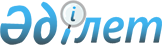 О внесении дополнений и изменений в приказ исполняющего обязанности Министра культуры и информации Республики Казахстан от 25 мая 2007 года № 152 "Об утверждении правил по сохранению и использованию библиотечных фондов"Приказ и.о. Министра культуры Республики Казахстан от 26 октября 2010 года № 120. Зарегистрирован в Министерстве юстиции Республики Казахстан 19 ноября 2010 года № 6645

      В соответствии со статьей 24 Закона Республики Казахстан от 15 декабря 2006 года "О культуре" ПРИКАЗЫВАЮ:



      1. Внести в приказ исполняющего обязанности Министра культуры и информации Республики Казахстан от 25 мая 2007 года № 152 "Об утверждении Правил по сохранению и использованию библиотечных фондов" (зарегистрированный в Реестре государственной регистрации нормативных правовых актов за № 4748, опубликованный в Собрании актов центральных исполнительных и иных государственных органов Республики Казахстан, 2007 г., июнь) следующие дополнения и изменения:



      в заголовке после слов "Правил по" дополнить словом "формированию,";



      в пункте 1 слово "сохранности" заменить словами "формированию, сохранению";



      в Правилах по сохранению и использованию библиотечных фондов, утвержденных указанным приказом:



      в заголовке после слов "Правила по" дополнить словом "формированию,";



      в пункте 1 после слова "организации" дополнить словом "формирования,";



      в пункте 4 после слов "(далее - печатные издания)," дополнить словами "обязательный бесплатный экземпляр издания (текстовые, нотные, электронные, картографические, изоиздания) (далее - обязательный бесплатный экземпляр издания),";



      дополнить подпунктами 4-1, 4-2 и 4-3 в следующей редакции:

      "4-1. Формирование библиотечного фонда библиотек осуществляется путем закупа, книгообмена и дарения.

      Библиотечный фонд национальных библиотек формируется также путем получения обязательного бесплатного экземпляра издания.

      4-2. Библиотека, фонд которой состоит только из документов на электронных носителях (электронная библиотека), осуществляет обслуживание с применением информационных и телекоммуникационных средств при опосредствованном (на расстоянии) или не полностью опосредствованном взаимодействии с пользователями.

      4-3. Обязательные бесплатные экземпляры изданий в течение тридцати календарных дней со дня изготовления направляются производителем или по его поручению третьим лицом в национальные библиотеки Республики Казахстан.".



      В заголовке раздела 2 слово "комплектования" заменить словом "формирования";



      в части первой пункта 5 после слов "Печатные издания" и "печатные издания" дополнить словами соответственно ", обязательный бесплатный экземпляр издания";



      в пункте 6 после слов "печатных изданий" дополнить словами ", обязательного бесплатного экземпляра изданий";



      в части первой пункта 9 после слов "Печатные издания" дополнить словами "и обязательный бесплатный экземпляр издания";



      пункт 11 исключить;



      в пункте 13 после слов "Печатные издания" дополнить словами ", обязательный бесплатный экземпляр издания".



      2. Комитету по культуре в установленном порядке:



      1) обеспечить государственную регистрацию настоящего приказа в Министерстве юстиции Республики Казахстан;



      2) после государственной регистрации настоящего приказа обеспечить его официальное опубликование.



      3. Контроль за исполнением настоящего приказа возложить на вице-министра культуры Республики Казахстан Бурибаева А.И.



      4. Настоящий приказ вводится в действие с 3 декабря 2010 года.      И.о. Министра                              Ж. Курмангалиева
					© 2012. РГП на ПХВ «Институт законодательства и правовой информации Республики Казахстан» Министерства юстиции Республики Казахстан
				